MAINSTAGE THEATRE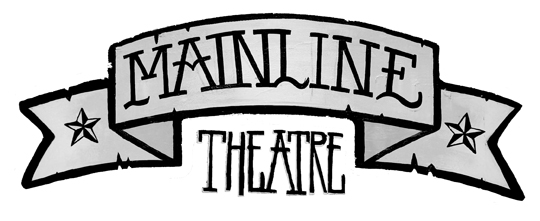 Rental & Rehearsal RatesSeptember 2015 - July 2016	- Blackbox theatre with thrust stage, audience on 3 sides	- Seated capacity 102, up to 130 with extra chairs	- Stage size 25 by 29 feet with a crossoverPERFORMANCE PACKAGESWeek Long Exclusive Use	  $1,950 includes 5 performances						+$128/run supervising technician fee   (4hr set-up/4hr strike)					Daily Performance Rate	   $275 per performance 						+ $16/hr for show technician						   (4hr call min.)Technicians			   $16/hr as needed (4hr call min.)MUSIC VIDEO / FILM SHOOTSDaily rate				   $250 / day						+ $16/hr for tech (4hr call min.)REHEARSALS (only when available)Standard Rate:			   $12/hrFRINGE/Bouge d'iciResident Company Rate:	   $10/hrMINIMAIN THEATRERental & Rehearsal RatesSeptember 2015 - July 2016	- Blackbox rehearsal & performance hall	- Seated capacity 45 	- Stage size 18 x 24 feetPERFORMANCESWeeklong Exclusive Use: 	  $750 includes 5 performances						 +$128/run supervising technician fee   (4hr set-up/4hr strike)Daily Performance Rate	   $100 per performance 						+ $16/hr for show technician						   (4hr call min.)Technicians                              $16/hr as needed (4hr call min.)REHEARSALSStandard Rate: 			    $10/hrFRINGE/Bouge d'ici artists:      $8/hrResident Company Rate:	    $7/hrOTHER MAINLINE SERVICES / RENTALS	- WORKSHOP for set building. 		- LOBBY for meetings, special events.	- FLATS, RISERS, SET PIECES		- UNIQUE PROP COLLECTION